Al finalizar de llenar esta ficha, envíala al correo    nilvin24@hotmail.com                                   Con Nilvia Madera njm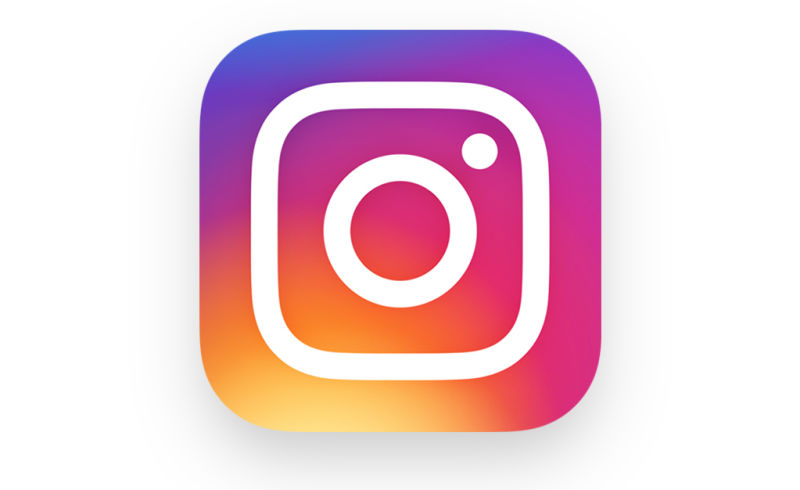 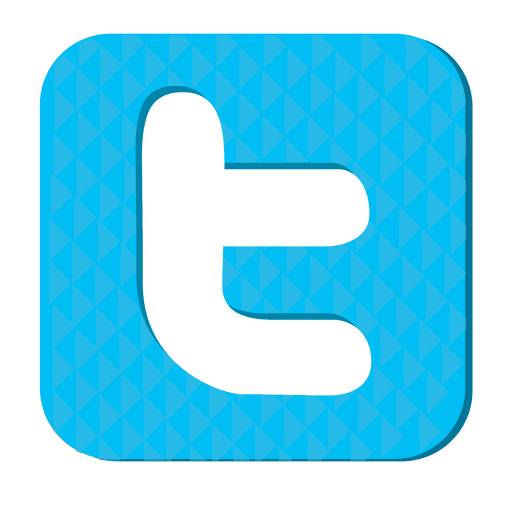 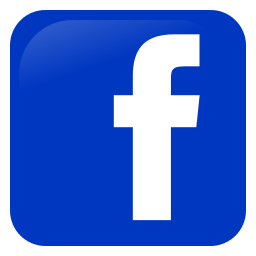 Nombre completoEdadEmailTel. CelularTel. De casa (con lada)Ciudad de procedenciaNombre de tu universidad o trabajoDirección en facebook¿Por qué quieres asistir a los ejercicios espirituales? ¿Has vivido EE.EE. anteriormente? ¿Cuándo y con quién? ¿Usas medicamentos? ¿qué tipo de medicamentos? ¿Has estado en terapia psiquiatrica o psicologica? ¿Alguna dieta especial?            Jesús María vocaciones              VocacionJM            @ VocacionJM